Ärztehaus Rheinsberg sucht Kollegen (m/w) in Vollzeit/Teilzeit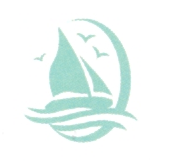 Welche Aufgaben erwarten Sie bei uns? 
~ Das Ärztehaus an der Rezeption repräsentieren: Durch Ihr Auftreten und Ihre Persönlichkeit erzeugen Sie einen vertrauensvollen und professionellen ersten Eindruck unseres Ärztehauses.~ Patientenbetreuung vor Ort:Sie empfangen und betreuen unsere Patienten während ihres Praxisaufenthaltses. ~ Telefonische Betreuung: Sie nehmen alle telefonischen Anfragen entgegen und bearbeiten diese sorgfältig und gewissenhaft. 
~ Terminorganisation: Sie sorgen für einen reibungslosen Ablauf unserer Sprechstunden durch ein kompetentes Terminmanagement.~ Führungsqualität: Sie übernehmen die fachliche Führung der Rezeption und gestalten und verantworten somit den gesamten Fachbereich.Was erwarten wir von Ihnen?Sie haben eine ausgeprägte Kommunikationsstärke in mündlicher und schriftlicher Form und sehr gute Umgangsformen sind für Sie selbstverständlich.Sie sind ein Organisationstalent und haben eine selbstständige und detailorientierte Arbeitsweise.Sie haben ein ausgeprägtes Qualitätsbewusstsein.Sie arbeiten gerne im Team zusammen, können sich aber auch sehr gut selber organisieren.Sie haben einen sicheren Umgang mit allgemeinen EDV Systemen und können sich schnell neu einarbeiten. Was können Sie von uns erwarten?Ein modernes und innovatives Arbeitsumfeld mit familiärer AtmosphäreStetige Weiterentwicklungsmöglichkeiten fachlich und persönlichEinen sicheren Arbeitsplatz und Maßnahmen zur Absicherung der Altersvorsorge
Möchten Sie ein Teil unseres Teams werden und mit uns gemeinsam weiter wachsen?Dann bewerben Sie sich jetzt unter  info@zahnaerzte-rheinsberg.deGanzheitliche Praxis für Zahn-, Mund- & KieferheilkundeGanzheitliche Praxis für Zahn-, Mund- & KieferheilkundeGanzheitliche Praxis für Zahn-, Mund- & KieferheilkundeGanzheitliche Praxis für Zahn-, Mund- & KieferheilkundeGanzheitliche Praxis für Zahn-, Mund- & KieferheilkundeDr. Kirsten Schulz-Steinberg & Karsten SchulzDr. Kirsten Schulz-Steinberg & Karsten SchulzDr. Kirsten Schulz-Steinberg & Karsten SchulzDr. Kirsten Schulz-Steinberg & Karsten SchulzDr. Kirsten Schulz-Steinberg & Karsten SchulzMenzer Str. 12, 16831 RheinsbergTelefonnummer: 0171/ 4045140Menzer Str. 12, 16831 RheinsbergTelefonnummer: 0171/ 4045140Menzer Str. 12, 16831 RheinsbergTelefonnummer: 0171/ 4045140Email: info@zahnaerzte-rheinsberg.de www.zahnaerzte-rheinsberg.deEmail: info@zahnaerzte-rheinsberg.de www.zahnaerzte-rheinsberg.deEmail: info@zahnaerzte-rheinsberg.de www.zahnaerzte-rheinsberg.de